Arbeitsblatt: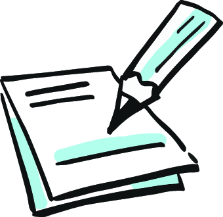 KlimazonenGeografische BreiteSonnenstundenTemperaturenGebieteTypische PflanzenPolarzoneSubpolarzoneGemäßigte ZoneSubtropenTropen